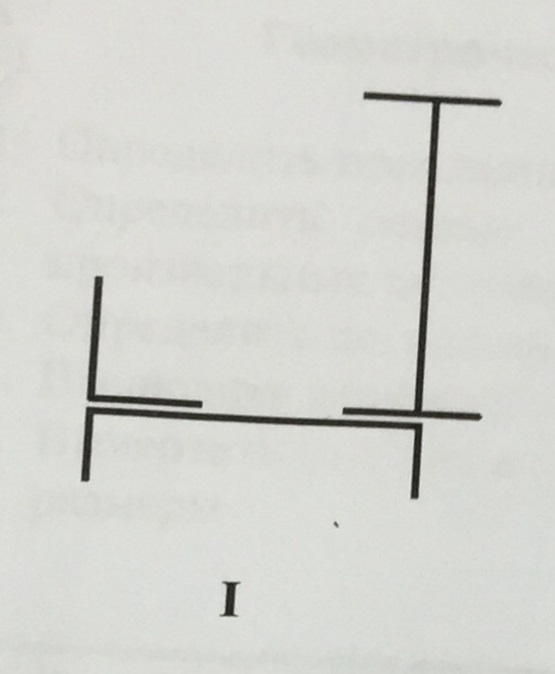 Найти: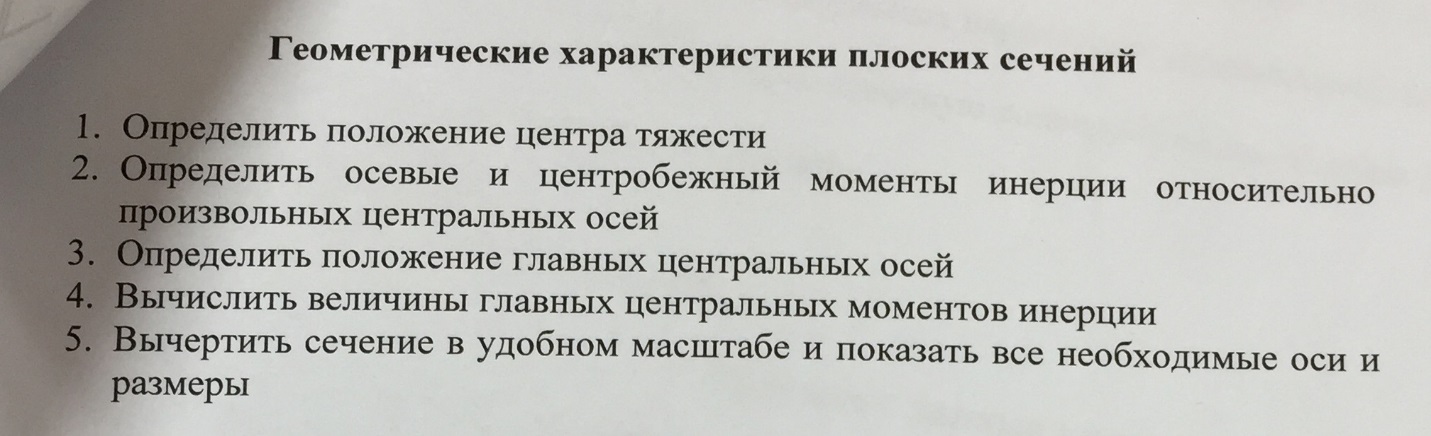 Уголок равнобокий – 80*80*6 Двутавр – 16Швеллер – 22а